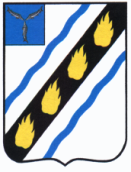 АДМИНИСТРАЦИЯСОВЕТСКОГО МУНИЦИПАЛЬНОГО ОБРАЗОВАНИЯ
СОВЕТСКОГО МУНИЦИПАЛЬНОГО РАЙОНА САРАТОВСКОЙ ОБЛАСТИ
П О С Т А Н О В Л Е Н И Еот  24.09.2020 № 82  р.п. СоветскоеО внесении изменений в постановление администрации Советского муниципального образования от 05.11.2019  № 107 	Руководствуясь пунктом 14 статьи 14 Федерального закона Российской Федерации от 06.10.2003 № 131-ФЗ «Об общих принципах организации местного самоуправления в Российской Федерации», Федеральным законом Российской Федерации от 04.12.2007 № 329-ФЗ «О физической культуре и спорте в Российской Федерации» и Уставом Советского муниципального образования Советского района Саратовской области, администрация Советского муниципального образования ПОСТАНОВЛЯЕТ:1. Внести в постановление администрации Советского муниципального образования от 05.11.2019 № 107 «Развитие физической культуры и спорта в Советском муниципальном образовании Советского муниципального района на 2017-2019 годы»» (с последующими изменениями) следующие изменения:1.1. Раздел Объемы финансового обеспечения муниципальной программы  паспорта муниципальной программы «Развитие физической культуры и спорта в Советском муниципальном образовании Советского муниципального района на 2020-2022 годы»  изложить в новой редакции:	1.2. Приложение к муниципальной программе «Развитие физической культуры и спорта в Советском муниципальном образовании Советского муниципального района на 2020-2022 годы»  изложить в новой редакции (прилагается).	2.Настоящее постановление вступает в силу со дня его официального опубликования в установленном порядке.Глава администрации  Советского муниципального образования		                 Е.В.Дьяконова	Черкасова В.В.6 11 16Сведения
об объемах и источниках финансового обеспечениямуниципальной программы «Развитие физической культуры и спортав  Советском муниципальном образовании Советского муниципального района на 2020-2022 годы»Верно:главный специалист	администрации Советского муниципального образования							Т.П.ШерстоваОбъемы финансового обеспечения муниципальной программы, в том числе по годам:расходы (тыс. руб.)расходы (тыс. руб.)расходы (тыс. руб.)расходы (тыс. руб.)Объемы финансового обеспечения муниципальной программы, в том числе по годам:всего202020212022Всеготом числе:222,00111,0111,0Местный бюджет198,0099,099,0федеральный бюджет (прогнозно)----областной бюджет (прогнозно)----внебюджетные источники (прогнозно)24,0012,012,0Приложение к постановлению администрации     Советского муниципального образования от 24.09.2020 № 82«Приложение № 1 к муниципальной программе «Развитие физической культуры и спорта в Советском муниципальном образовании  на 2020-2022 годы»№ п/пНаименованиеОтветственный исполнитель (соисполнитель, участник)Источники финансового обеспеченияОбъемы финансового обеспечения, всего2022№ п/пНаименованиеОтветственный исполнитель (соисполнитель, участник)Источники финансового обеспеченияОбъемы финансового обеспечения, всего2020202120221234567«Развитие физической культуры и спорта в  Советском муниципальном образовании Советского муниципального района на 2020-2022 годы» Администрация Советского муниципального образованиявсего222,00111,0111,0«Развитие физической культуры и спорта в  Советском муниципальном образовании Советского муниципального района на 2020-2022 годы» Администрация Советского муниципального образованияместный бюджет 198,0099,099,0«Развитие физической культуры и спорта в  Советском муниципальном образовании Советского муниципального района на 2020-2022 годы» Администрация Советского муниципального образованияобластной бюджет (прогнозно)0000«Развитие физической культуры и спорта в  Советском муниципальном образовании Советского муниципального района на 2020-2022 годы» Администрация Советского муниципального образованияфедеральный бюджет (прогнозно)0000«Развитие физической культуры и спорта в  Советском муниципальном образовании Советского муниципального района на 2020-2022 годы» Администрация Советского муниципального образованиявнебюджетные источники (прогнозно)  24,0012,012,01.Мероприятие 1Соревнования по массовым лыжным гонкам «Советская лыжня»Администрация Советского муниципального образованиявсего24,0012,012,01.Мероприятие 1Соревнования по массовым лыжным гонкам «Советская лыжня»Администрация Советского муниципального образованияместный бюджет 24,0012,012,01.Мероприятие 1Соревнования по массовым лыжным гонкам «Советская лыжня»Администрация Советского муниципального образованияобластной бюджет (прогнозно)00001.Мероприятие 1Соревнования по массовым лыжным гонкам «Советская лыжня»Администрация Советского муниципального образованияфедеральный бюджет (прогнозно)00001.Мероприятие 1Соревнования по массовым лыжным гонкам «Советская лыжня»Администрация Советского муниципального образованиявнебюджетные источники (прогнозно) 00002.Мероприятие 2Ежегодное открытие доски Почета спортивных достиженийАдминистрация Советского муниципального образованиявсего10,005,05,02.Мероприятие 2Ежегодное открытие доски Почета спортивных достиженийАдминистрация Советского муниципального образованияместный бюджет 10,005,05,02.Мероприятие 2Ежегодное открытие доски Почета спортивных достиженийАдминистрация Советского муниципального образованияобластной бюджет (прогнозно)00002.Мероприятие 2Ежегодное открытие доски Почета спортивных достиженийАдминистрация Советского муниципального образованияфедеральный бюджет (прогнозно)00002.Мероприятие 2Ежегодное открытие доски Почета спортивных достиженийАдминистрация Советского муниципального образованиявнебюджетные источники (прогнозно)0000 3.Мероприятия 3Ежегодный турнир по мини футболу им. Вальтер В.ВАдминистрация Советского муниципального образованияВсего12,006,06,0 3.Мероприятия 3Ежегодный турнир по мини футболу им. Вальтер В.ВАдминистрация Советского муниципального образованияМестный бюджет12,006,06,0 3.Мероприятия 3Ежегодный турнир по мини футболу им. Вальтер В.ВАдминистрация Советского муниципального образованияОбластной бюджет (прогноз)0000 3.Мероприятия 3Ежегодный турнир по мини футболу им. Вальтер В.ВАдминистрация Советского муниципального образованияФедеральный бюджет (прогноз)0000 3.Мероприятия 3Ежегодный турнир по мини футболу им. Вальтер В.ВАдминистрация Советского муниципального образованияВнебюджетные источники (прогноз)00004.Мероприятия 4Спортивный праздник, посвященный дню победыАдминистрация Советского муниципального образованияВсего10,005,05,04.Мероприятия 4Спортивный праздник, посвященный дню победыАдминистрация Советского муниципального образованияМестный бюджет10,005,05,04.Мероприятия 4Спортивный праздник, посвященный дню победыАдминистрация Советского муниципального образованияОбластной бюджет (прогноз)00004.Мероприятия 4Спортивный праздник, посвященный дню победыАдминистрация Советского муниципального образованияФедеральный бюджет (прогноз)00004.Мероприятия 4Спортивный праздник, посвященный дню победыАдминистрация Советского муниципального образованияВнебюджетные источники (прогноз)00005,Мероприятия 5Спортивный праздник, посвященный дню физкультурника «Мама, папа, я – спортивная семья»Администрация Советского муниципального образованияВсего10,005,05,05,Мероприятия 5Спортивный праздник, посвященный дню физкультурника «Мама, папа, я – спортивная семья»Администрация Советского муниципального образованияМестный бюджет10,005,05,05,Мероприятия 5Спортивный праздник, посвященный дню физкультурника «Мама, папа, я – спортивная семья»Администрация Советского муниципального образованияОбластной бюджет (прогноз)00005,Мероприятия 5Спортивный праздник, посвященный дню физкультурника «Мама, папа, я – спортивная семья»Администрация Советского муниципального образованияФедеральный бюджет (прогноз)00005,Мероприятия 5Спортивный праздник, посвященный дню физкультурника «Мама, папа, я – спортивная семья»Администрация Советского муниципального образованияВнебюджетные источники (прогноз)0000.Мероприятия 6Первенство района среди сельских командАдминистрация Советского муниципального образованияВсего6,003,03,0.Мероприятия 6Первенство района среди сельских командАдминистрация Советского муниципального образованияМестный бюджет6,003,03,0.Мероприятия 6Первенство района среди сельских командАдминистрация Советского муниципального образованияОбластной бюджет (прогноз)0000.Мероприятия 6Первенство района среди сельских командАдминистрация Советского муниципального образованияФедеральный бюджет (прогноз)0000.Мероприятия 6Первенство района среди сельских командАдминистрация Советского муниципального образованияВнебюджетные источники (прогноз)00007.Мероприятия 7Участие в первенстве района по мини – футболу, футболуАдминистрация Советского муниципального образованияВсего16,008,08,07.Мероприятия 7Участие в первенстве района по мини – футболу, футболуАдминистрация Советского муниципального образованияМестный бюджет16,008,08,07.Мероприятия 7Участие в первенстве района по мини – футболу, футболуАдминистрация Советского муниципального образованияОбластной бюджет (прогноз)00007.Мероприятия 7Участие в первенстве района по мини – футболу, футболуАдминистрация Советского муниципального образованияФедеральный бюджет (прогноз)00007.Мероприятия 7Участие в первенстве района по мини – футболу, футболуАдминистрация Советского муниципального образованияВнебюджетные источники (прогноз)00008.Мероприятия 8Участие в областных соревнованиях по футболу, мини - футболуАдминистрация Советского муниципального образованияВсего20,0010,010,08.Мероприятия 8Участие в областных соревнованиях по футболу, мини - футболуАдминистрация Советского муниципального образованияМестный бюджет20,0010,010,08.Мероприятия 8Участие в областных соревнованиях по футболу, мини - футболуАдминистрация Советского муниципального образованияОбластной бюджет (прогноз)00008.Мероприятия 8Участие в областных соревнованиях по футболу, мини - футболуАдминистрация Советского муниципального образованияФедеральный бюджет (прогноз)00008.Мероприятия 8Участие в областных соревнованиях по футболу, мини - футболуАдминистрация Советского муниципального образованияВнебюджетные источники (прогноз)00009,Мероприятия 9Баскетбол «Первенство района среди школьных команд»Администрация Советского муниципального образованияВсего6,003,03,09,Мероприятия 9Баскетбол «Первенство района среди школьных команд»Администрация Советского муниципального образованияМестный бюджет6,003,03,09,Мероприятия 9Баскетбол «Первенство района среди школьных команд»Администрация Советского муниципального образованияОбластной бюджет (прогноз)00009,Мероприятия 9Баскетбол «Первенство района среди школьных команд»Администрация Советского муниципального образованияФедеральный бюджет (прогноз)00009,Мероприятия 9Баскетбол «Первенство района среди школьных команд»Администрация Советского муниципального образованияВнебюджетные источники (прогноз)000010,Мероприятие 10Приобретение спортинвентаря и спортивной формы командам муниципального образования.                                                                                                                                                                                                                                                                                                                                                                                                                                                                                                                                                                                                                                                                   Администрация Советского муниципального образованияВсего48,0024,024,010,Мероприятие 10Приобретение спортинвентаря и спортивной формы командам муниципального образования.                                                                                                                                                                                                                                                                                                                                                                                                                                                                                                                                                                                                                                                                   Администрация Советского муниципального образованияМестный бюджет24,0012,012,010,Мероприятие 10Приобретение спортинвентаря и спортивной формы командам муниципального образования.                                                                                                                                                                                                                                                                                                                                                                                                                                                                                                                                                                                                                                                                   Администрация Советского муниципального образованияОбластной бюджет (прогноз)000010,Мероприятие 10Приобретение спортинвентаря и спортивной формы командам муниципального образования.                                                                                                                                                                                                                                                                                                                                                                                                                                                                                                                                                                                                                                                                   Администрация Советского муниципального образованияФедеральный бюджет (прогноз)000010,Мероприятие 10Приобретение спортинвентаря и спортивной формы командам муниципального образования.                                                                                                                                                                                                                                                                                                                                                                                                                                                                                                                                                                                                                                                                   Администрация Советского муниципального образованияВнебюджетные источники (прогноз)24,0012,012,011.Мероприятие 11Приобретение форм и модулей для оборудования спортивных площадокАдминистрация Советского муниципального образованияВсего40,0020,020,011.Мероприятие 11Приобретение форм и модулей для оборудования спортивных площадокАдминистрация Советского муниципального образованияМестный бюджет40,0020,020,011.Мероприятие 11Приобретение форм и модулей для оборудования спортивных площадокАдминистрация Советского муниципального образованияОбластной бюджет (прогноз)000011.Мероприятие 11Приобретение форм и модулей для оборудования спортивных площадокАдминистрация Советского муниципального образованияФедеральный бюджет (прогноз)000011.Мероприятие 11Приобретение форм и модулей для оборудования спортивных площадокАдминистрация Советского муниципального образованияВнебюджетные источники (прогноз)000012.Мероприятие 12Изготовление баннеров, растяжек, пропагандирующих здоровый образ жизни, развитие массового спорта, символики для спортивных команд муниципального образования.Администрация Советского муниципального образованияВсего20,010,010,012.Мероприятие 12Изготовление баннеров, растяжек, пропагандирующих здоровый образ жизни, развитие массового спорта, символики для спортивных команд муниципального образования.Администрация Советского муниципального образованияМестный бюджет20,010,010,012.Мероприятие 12Изготовление баннеров, растяжек, пропагандирующих здоровый образ жизни, развитие массового спорта, символики для спортивных команд муниципального образования.Администрация Советского муниципального образованияОбластной бюджет (прогноз)000012.Мероприятие 12Изготовление баннеров, растяжек, пропагандирующих здоровый образ жизни, развитие массового спорта, символики для спортивных команд муниципального образования.Администрация Советского муниципального образованияФедеральный бюджет (прогноз)000012.Мероприятие 12Изготовление баннеров, растяжек, пропагандирующих здоровый образ жизни, развитие массового спорта, символики для спортивных команд муниципального образования.Администрация Советского муниципального образованияВнебюджетные источники (прогноз)0000